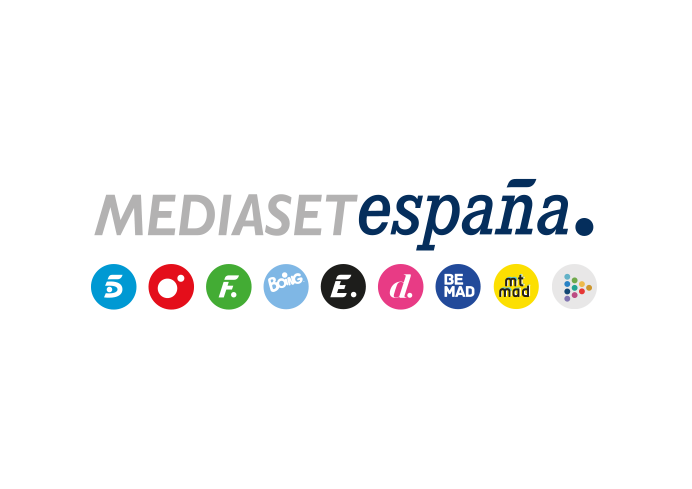 Madrid, 27 de octubre de 2023Telecinco ofrece una programación especial el 31-O para narrar y analizar la jura de la Constitución de la princesa Leonor‘La Mirada Crítica’ avanzará las claves de la sesión solemne que tendrá lugar en el Congreso de los Diputados con sus colaboradores habituales, periodistas y expertos y conexiones en directo con la Cámara Baja y los principales puntos de interés del centro Madrid. ‘Vamos a ver’ cubrirá el acto en la Cámara Baja y la recepción en el Palacio Real con un gran despliegue con más de una decena de puntos de directo y con expertos en Casa Real, comunicación verbal y no verbal, relaciones internacionales, protocolo y diseño de moda, entre otros ámbitos.‘TardeAR’ hará balance de esta jornada histórica, se ‘adentrará’ en sus principales escenarios gracias a la realidad aumentada, repasará la trayectoria de la princesa con directores de medios especializados en crónica social, analizará la evolución de su figura con corresponsales en Casa Real e informará sobre el transcurso de la celebración de su 18º cumpleaños en el Palacio de El Pardo.Una jornada clave en la historia reciente de España y uno de los días más especiales en la vida de la heredera a la Corona, que acaparará todos los focos y el máximo interés informativo, político y social tanto dentro como fuera de nuestro país. La jura de la Constitución que Su Alteza Real la Princesa de Asturias, doña Leonor de Borbón y Ortiz, protagonizará el próximo martes 31 de octubre, coincidiendo con su 18º cumpleaños, centrará toda la atención de la programación en directo de Telecinco, que ofrecerá ediciones especiales de ‘La Mirada Crítica’, ‘Vamos a Ver’ y ‘TardeAR’.Conexiones en directo con más de una decena de puntos de interés, con especial atención al Congreso de los Diputados, que acogerá la sesión solemne a la que asistirán más de 600 invitados, al Palacio Real, donde tendrá lugar la recepción posterior, y el Palacio Real de El Pardo, en la que la Familia Real celebrará de manera privada el cumpleaños de la princesa; y las valoraciones de una amplia nómina de expertos en Casa Real, comunicación verbal y no verbal, crónica social, relaciones internacionales, protocolo, diseño de moda y seguridad, entre otros ámbitos, formarán parte de la amplia cobertura que realizará la cadena.La previa de una jornada para la historia, en ‘La mirada crítica’A primera hora de la mañana ‘La Mirada Crítica’, con Ana Terradillos al frente, abordará los preparativos para esta jornada especial, con directos con el Congreso de los Diputados y con los puntos del centro de Madrid en los que se ubicarán pantallas para seguir el acto solemne. Además de sus colaboradores habituales Rodolfo Irago, Antonio Caño, José Luis Pérez y José Apezarena, el programa contará con las valoraciones de las expertas en Casa Real Mariángel Alcázar y Carmen Remírez de Ganuza, así como de los periodistas Pedro J. Ramírez y Victoria Prego.La retransmisión de una jornada histórica y el análisis desde todos los puntos de vista, en ‘Vamos a Ver’El magazine de actualidad matinal conducido por Joaquín Prat, Patricia Pardo y Adriana Dorronsoro narrará en directo desde las 10:30 horas todo lo que suceda en torno al juramento que la princesa Leonor llevará a cabo coincidiendo con su mayoría de edad, tal y como recoge el artículo 61 de la Constitución Española. Será en una entrega especial en permanente conexión con más de una decena de puntos de máximo interés informativo, entre los que destacan los exteriores y el interior del Congreso de los Diputados, lugares del centro de Madrid en los que se concentrarán los ciudadanos para seguir la sesión solemne, el Palacio de la Zarzuela, el Palacio Real y de El Pardo, y otros enclaves de la geografía española como el Principado de Asturias, Barcelona o Sevilla. ‘Vamos a Ver’ ofrecerá las valoraciones de especialistas como Gerardo Correas y Marina Fernández, presidente y directora de Comunicación y Relaciones Internacionales de la Escuela Internacional de Protocolo, respectivamente; los expertos en protocolo Diana Rubio, Carlos Fuente, Alfredo Rodríguez y el General Fernando García-Mercadal; la experta en Comunicación No Verbal y en Casa Real Patrycia Centeno; Carmen Remírez de Ganuza, escritora y experta en Casa Real; y el diseñador Víctor Blanco, entre otros. También contará con las intervenciones de varios de sus colaboradores habituales Isabel Rábago, Mariángel Alcázar, Paloma Barrientos, Sandra Aladro, Alessandro Lecquio y Antonio Rossi.A continuación, ‘Así es la vida’, con Sandra Barneda y César Muñoz al frente, hará balance de los importantes acontecimientos de la mañana y contará con un punto de directo en El Pardo.Expertos en crónica social, corresponsales y diseñadores abordan el papel y la figura de la princesa, en ‘TardeAR’‘TardeAR’, con Ana Rosa Quintana al frente, abordará con todo lujo de detalles lo sucedido durante la mañana tanto en la Cámara Baja como en el Palacio Real, con las valoraciones de su mesa VIP integrada por Javier Sardá, Susana Díaz, Cristina Cifuentes y Mariángel Alcázar. Además, contará con un punto de directo en las inmediaciones del Palacio Real de El Pardo, donde tendrá lugar la celebración privada y familiar del cumpleaños de la princesa, y se ‘adentrará’ en estos escenarios gracias a la realidad aumentada. Además, los directores de varias de las revistas de crónica social más importantes de nuestro país -Eduardo Sánchez Pérez (Hola), Jorge Borrajo (Semana), Luis Pliego (Lecturas) y Vicente Sánchez (Diez Minutos)- repasarán los hitos clave de la figura de la princesa; y varios corresponsales especializados en la cobertura de la Casa Real -Carmen Remírez de Ganuza, Marina Pina (El Mundo), Carlos Pérez Gil (EFE) y Elsa González (COPE)- contrastarán cómo han sido sus primeros 18 años de vida con los de su padre, el Rey Felipe VI.El estilo de doña Leonor de Borbón también será analizado con expertos en moda como Vicky Martín Berrocal, Petro Valverde y Pelayo Díaz, en una entrega que también contará con la participación de la mesa de colaboradores de crónica social habitual integrada por Sandra Aladro, Marisa Martín Blázquez, Paloma Barrientos, Mariángel Alcázar, Miguel Ángel Nicolás y Antonio Montero. 